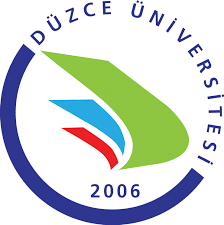 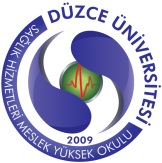 T.C.DÜZCE ÜNİVERSİTESİSAĞLIK HİZMETLERİ MESLEK YÜKSEKOKULU MÜDÜRLÜĞÜNE								                      …../ ….. / 20…	…………………………. Bölümü, …………………… Programının, ……………………….…………………………………………………..….. konusuna/konularına ilişkin görüşleri ekteki görüş tutanağında belirtilmiştir.	Gereğini bilgilerinize arz ederim.…Dr…………………Bölüm BaşkanıİmzaEk: Görüş Tutanağı ( ….. sayfa)